Aanmeldformulier 2020














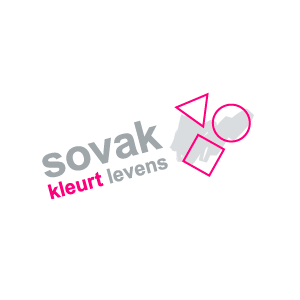 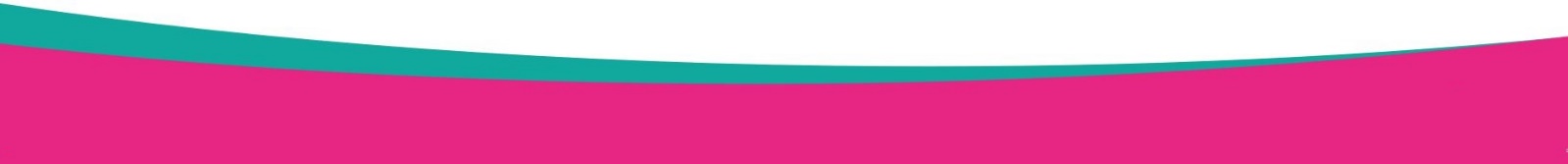 		Vragenlijst medische gegevensAanvullend aan je aanmelding vragen wij om inzicht te geven in je medische gegevens. Het is van belang dat je dit formulier zo compleet mogelijk invult. Op basis van deze informatie geven wij advies of wij je de zorg en ondersteuning kunnen bieden die je nodig hebt.
Persoonlijke gegevens zorgvragerPersoonlijke gegevens zorgvragerPersoonlijke gegevens zorgvragerPersoonlijke gegevens zorgvragerAchternaamTussenvoegselVoornaamAdresHuisnummerWoonplaatsPostcodeTelefoonnummerMobiel nummerE-mailadresGeboortedatumGeslacht Man 
 VrouwBurger Service NummerNationaliteitIdentiteitsbewijs ID-nummer
 ID geldig tot      Burgerlijke staatGegevens aanmeldende instantieGegevens aanmeldende instantieGegevens aanmeldende instantieGegevens aanmeldende instantieNaam instellingNaam contactpersoon Dhr.  Mevr.AdresHuisnummerWoonplaatsPostcodeTelefoonnummerMobiel nummerE-mailadresGegevens contactpersoonGegevens contactpersoonGegevens contactpersoonGegevens contactpersoonNaam  Dhr.  Mevr.AdresHuisnummerWoonplaatsPostcodeTelefoonnummerMobiel nummerE-mailadresRelatie tot zorgvragerWie is 1e contactpersoon voor de aanmeldingWie is 1e contactpersoon voor de aanmelding Aanmeldende instantie ContactpersoonRechtspositieRechtspositieRechtspositieRechtspositieRechtspositieRechtspositieRechtspositie Vrijwillig Mentorschap Mentorschap VOTS Voogdij Voogdij Ouderlijk gezag Curatele Bewindvoering Bewindvoering OTS Justitieel JustitieelJuridische statusJuridische statusJuridische statusJuridische statusJuridische statusJuridische statusJuridische status Artikel 60 Artikel 60 IBS IBS IBS
Einddatum machtiging:      
Einddatum machtiging:       RM RM Anders, namelijk:       Anders, namelijk:       Anders, namelijk:      
Einddatum machtiging:      
Einddatum machtiging:      Indicatie voor zorg/ondersteuningIndicatie voor zorg/ondersteuningHeb je al een geldende indicatie/beschikking?Heb je al een geldende indicatie/beschikking? Ja, geldig tot      Vanuit:  WLZ Nee             Jeugdwet             WMOLeveringsvormWelk zorgprofiel heb je? PGB ZINHuidige woonsituatieHuidige woonsituatieHuidige woonsituatie Bij beide ouders Bij moeder Bij vader Zelfstandig (alleenwonend) Zelfstandig (eigen gezin) Instelling, namelijk:
     Huidige daginvullingHuidige daginvullingHuidige daginvulling Betaalde baan Onbetaalde baan/vrijwilligerswerk Indicatie sociale werkvoorziening School Dagbesteding/Activiteitencentrum Geen werkMeest recente IQ bepalingMeest recente IQ bepalingMeest recente IQ bepaling Onbekend 0-30 30-50 50-70 70-85 Hoger dan 85Reden aanmelding Je hebt nog geen zorg/ondersteuning Je hebt al zorg/ondersteuning, maar je wilt overstappen naar SOVAK
 Je ondersteuningsvraag is veranderd
 Spoed
 Anders, nl.      Waarvoor meld je je bij SOVAK aan? Wonen met dagbesteding Wonen zonder dagbesteding
 Logeren
 Dagbesteding
 Ambulante zorg
 AndersWat zijn jouw wensen?Welke vorm van dagbesteding spreekt je aan? Werken in een bedrijf via de jobcoach Productiewerkzaamheden
 Creatieve activiteiten
 Kook- of bakactiviteiten
 Groenvoorziening/dierenverzorging
 Belevingsgerichte activiteiten In welke regio wil je de zorg ontvangen?In welke regio wil je de zorg ontvangen?In welke regio wil je de zorg ontvangen?In welke regio wil je de zorg ontvangen?In welke regio wil je de zorg ontvangen? Breda Breda Etten-Leur/Zevenbergen/Klundert Etten-Leur/Zevenbergen/Klundert Terheijden Wijk en Aalburg/Sleeuwijk/Dussen Wijk en Aalburg/Sleeuwijk/Dussen Anders AndersIs SOVAK je voorkeursaanbieder?Is SOVAK je voorkeursaanbieder?Is SOVAK je voorkeursaanbieder?Is SOVAK je voorkeursaanbieder?Is SOVAK je voorkeursaanbieder? Ja Nee Nee Weet ik niet Weet ik nietBen je ook bij andere zorgaanbieders aangemeld?Ben je ook bij andere zorgaanbieders aangemeld? Ja, namelijk bij  NeeHoe ben je bij SOVAK terechtgekomen? Ik heb al eerder zorg bij SOVAK gehad Ik heb van SOVAK gehoord via  Ik heb SOVAK zelf gevonden viaOm je aanvraag in behandeling te kunnen nemen is het noodzakelijk een kopie van de volgende documenten mee te sturen. Zonder deze gegevens kunnen wij je aanmelding helaas niet in behandeling nemen.
Je hebt een geldige indicatie nodig voor de zorg/ondersteuning die SOVAK biedt. 
Noodzakelijk:
 Ingevuld en getekend aanmeldformulier Ingevulde en getekende medische vragenlijst 
 Geldig indicatiebesluit of aanvraag indicatie Psychologisch onderzoek
Indien aanwezig:
 Recente zorg-/behandelplannen
 Verslaglegging andere betrokken zorgaanbieders Rapportage school/werk
 Schoolverlaterrapportage (indien van toepassing)
Indien van toepassing:
 Beschikking curatorschap, mentorschap of bewindvoering  BOPZ-verklaring of juridische titel 
 Epilepsieprotocol 
 Indicatie sociale werkplaats/UWV rapport 
 Vragenlijst BSO 
ToestemmingOm tot een goed advies te komen is het noodzakelijk dat SOVAK medewerkers die betrokken zijn bij je aanmelding, inzage hebben in je gegevens en deze ook kunnen verwerken. Hier wordt natuurlijk vertrouwelijk mee omgegaan. 

 Ik geef SOVAK toestemming tot inzage in en verwerking van mijn dossier. Bij afmelding worden 
     mijn gegevens vernietigd.Cliënt gegevensCliënt gegevensCliënt gegevensCliënt gegevensAchternaamVoorlettersGeslacht   man    vrouwGeboortedatumAdres en huisnummerPC en WoonplaatsNaam wettelijk vertegenwoordigerDatum van invullenEmailadresTelefoonnummerHuisarts Huisarts Huisarts Huisarts NaamGeslacht   man    vrouwAdres en huisnummerPC en WoonplaatsIs er een oorzaak bekend voor je verstandelijke beperking?~~Is er een oorzaak bekend voor je verstandelijke beperking?~~NeeJa, de oorzaak is Ben je ooit opgenomen geweest in een ziekenhuis?Ben je ooit opgenomen geweest in een ziekenhuis?Ben je ooit opgenomen geweest in een ziekenhuis?Ben je ooit opgenomen geweest in een ziekenhuis?NeeJa  licht hieronder toe   licht hieronder toe   licht hieronder toe Aandoening/ziekteAandoening/ziekteWaar opgenomenWanneer opgenomenBen of was je onder behandeling bij de GGZ , een psycholoog of een psychiater?Ben of was je onder behandeling bij de GGZ , een psycholoog of een psychiater?Ben of was je onder behandeling bij de GGZ , een psycholoog of een psychiater?Ben of was je onder behandeling bij de GGZ , een psycholoog of een psychiater?NeeJa  licht hieronder toe   licht hieronder toe   licht hieronder toe Aandoening/ziekteAandoening/ziekteNaam instelling/organisatieNaam psychiater/psycholoogBen of was je onder behandeling voor een verslaving?Ben of was je onder behandeling voor een verslaving?Ben of was je onder behandeling voor een verslaving?Ben of was je onder behandeling voor een verslaving?NeeJa  licht hieronder toe   licht hieronder toe   licht hieronder toe Naam behandelaarNaam behandelaarNaam instelling/organisatieJaartalGebruik je medicatie?Gebruik je medicatie?Gebruik je medicatie?Gebruik je medicatie?NeeJa  licht hieronder toe  licht hieronder toe  licht hieronder toeNaam medicijnNaam medicijnHoeveelheidWaarvoorGraag een Actueel Medicatie Overzicht bijvoegen. Je kunt dit opvragen bij je apotheek.Graag een Actueel Medicatie Overzicht bijvoegen. Je kunt dit opvragen bij je apotheek.Graag een Actueel Medicatie Overzicht bijvoegen. Je kunt dit opvragen bij je apotheek.Graag een Actueel Medicatie Overzicht bijvoegen. Je kunt dit opvragen bij je apotheek.Heb je epilepsie?Heb je epilepsie?Nee   Ja   hoe vaak heb je aanvallen      Zijn er veiligheidsmaatregelen voor de epilepsie? (bv helm, camera, bad- en zwembeperking)                            Zijn er veiligheidsmaatregelen voor de epilepsie? (bv helm, camera, bad- en zwembeperking)                            Nee   Ja   welke       je hulp nodig bij:  je hulp nodig bij:  je hulp nodig bij: Voortbewegen?   Nee   JaAan- en uitkleden?   Nee   JaWassen/douchen/baden?   Nee    JaNaar de wc gaan?   Nee   Ja Eten?   Nee   JaBen je afhankelijk van het gebruik van: Ben je afhankelijk van het gebruik van: Ben je afhankelijk van het gebruik van: Sondevoeding?   Nee  JaZuurstofapparatuur?   Nee  JaBeademingsondersteuning?   Nee   JaDialyse?   Nee   JaStoma?   Nee  JaNefrostomiekatheter (nierkatheter)   Nee   JaInfuus                                                                                               Nee    JaWondzorg/decubituszorg   Nee   JaOverige verpleegkundige zorg   Nee    Ja, welke      Aanvullende vragenAanvullende vragenAanvullende vragenGebruik je alcohol?   Nee    Ja, hoeveel      Gebruik je drugs?   Nee    Ja, welke en hoeveel      Kun je goed zien?   Nee    JaKun je goed horen?   Nee    JaHeb je chronische aandoening?(bv diabetes, hart- en vaatziekten, chronische darmziekte, astma/COPD)   Nee   Ja,  welke      Is er sprake van onvrijwillige zorg?(bv. fixatie, afzondering, overige vormen van zorg onder dwang of vrijheidsbeperking)		   Nee  Ja, welke      Document naar waarheid ingevuld?   Nee    JaAKKOORDVERKLARING AANMELDINGHierbij verklaart ondergetekende het formulier naar waarheid te hebben ingevuld en akkoord te gaan met de aanmelding voor bemiddeling en geef hierbij toestemming om de informatie te delen met medewerkers binnen de organisatie die direct betrokken zijn bij de vraag. Uw gegevens worden vertrouwelijk behandeld, conform de wet Algemene verordening gegevensbescherming.AKKOORDVERKLARING AANMELDINGHierbij verklaart ondergetekende het formulier naar waarheid te hebben ingevuld en akkoord te gaan met de aanmelding voor bemiddeling en geef hierbij toestemming om de informatie te delen met medewerkers binnen de organisatie die direct betrokken zijn bij de vraag. Uw gegevens worden vertrouwelijk behandeld, conform de wet Algemene verordening gegevensbescherming.AKKOORDVERKLARING AANMELDINGHierbij verklaart ondergetekende het formulier naar waarheid te hebben ingevuld en akkoord te gaan met de aanmelding voor bemiddeling en geef hierbij toestemming om de informatie te delen met medewerkers binnen de organisatie die direct betrokken zijn bij de vraag. Uw gegevens worden vertrouwelijk behandeld, conform de wet Algemene verordening gegevensbescherming.AKKOORDVERKLARING AANMELDINGHierbij verklaart ondergetekende het formulier naar waarheid te hebben ingevuld en akkoord te gaan met de aanmelding voor bemiddeling en geef hierbij toestemming om de informatie te delen met medewerkers binnen de organisatie die direct betrokken zijn bij de vraag. Uw gegevens worden vertrouwelijk behandeld, conform de wet Algemene verordening gegevensbescherming.Handtekening cliëntDatumHandtekening wettelijk vertegenwoordigerDatum